Payment Form							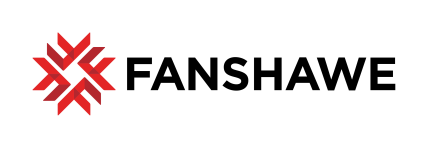 If you are mailing or faxing your fee payment, please complete this form and submit along with your payment. Ensure that your payment is received at the College by the due date. Residence fees must be paid directly to the Residence and Conference Centre.First Name:       Last Name:  Student Number:     Date of Birth:         Phone Number:     Deposit/Tuition		             				      $ 	  Campus Flex Plan (Optional for meals on campus)     		      $ For non-residence students, the optional meal plan can be purchased using this form or at the College Bookstore. Balance will transfer to the next year as long as you are a student.Residence students: The $1200 mandatory meal plan is included inyour Residence fee.Total Payment Enclosed (please indicate Method of Payment below)	    $ Method of PaymentPlease note: online payment available for tuition only through online banking or fanshawec.ca/webadvisor (credit card). Cash and debit payments are only accepted in person.    Cheque/money order enclosed. Make payable to Fanshawe College. Post-dated cheques are not accepted.   Visa         MasterCard     Expiry Date:    / Credit Card Number:  Signature:  Send to:	Office of the Registrar		Room E1012, 1001 Fanshawe College Blvd, P.O. Box 7005		London, Ontario  N5Y 5R6		Fax:  519 453-5021